Муниципальное бюджетное дошкольное образовательное учреждение«Ваховский детский сад «Лесная сказка»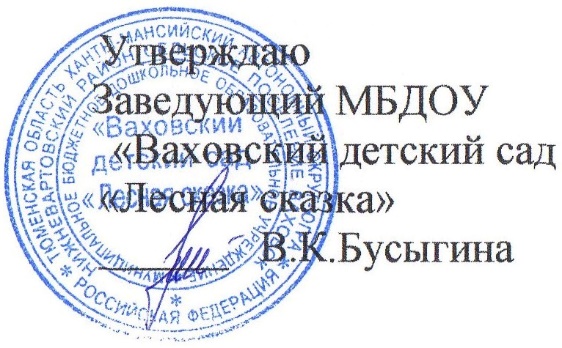 План по самообразованию Малджановой Гюльназ Энвер кызыТема:       «Развитие творческих способностейу детей дошкольного возрастачерез нетрадиционные техники рисования»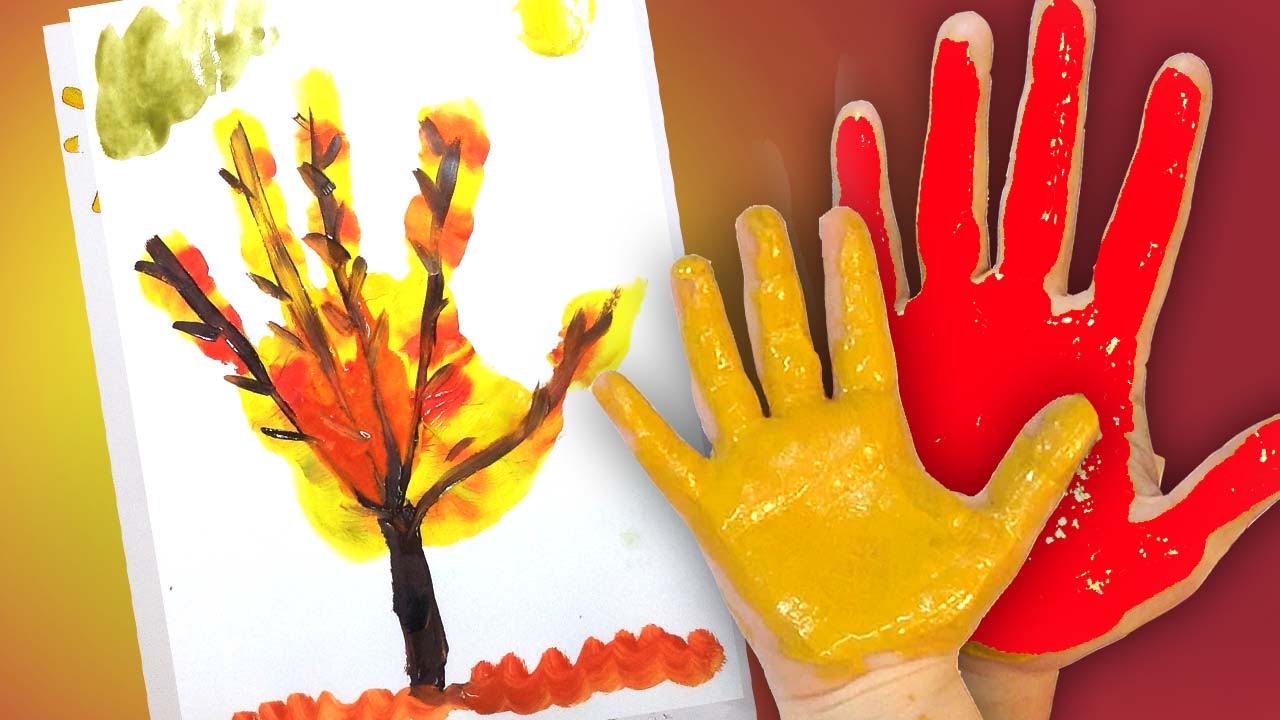                                             На 2018-2019 учебный годП. ВаховскТема:   «Развитие творческих способностей у детей дошкольного возрастачерез нетрадиционные техники  рисования»Что творчество?
Коробочку с гуашью взять,
И кисточкой взмахнуть неброско,
Чтоб красоту понять,
Не нужно знать,
А нужно чувствовать –
Всё в жизни очень просто!Актуальность:Дошкольное детство — очень важный период в жизни детей. Именно в этом возрасте каждый ребенок представляет собой маленького исследователя, с радостью и удивлением открывающего для себя незнакомый и удивительный окружающий мир. Чем разнообразнее детская деятельность, тем успешнее идет разностороннее развитие ребенка, реализуются его потенциальные возможности и первые проявления творчества. Одним из наиболее близких и доступных видов работы с детьми в детском саду является изобразительная, художественно-продуктивная деятельность, создающая условия для вовлечения ребенка в собственное творчество, в процессе которого создается что-то красивое, необычное.Дети в возрасте от 3 до 7 лет рисуют карандашами, красками, лепят из пластилина, мастерят из разных подручных материалов. Такая деятельность является для ребенка естественным способом освоения окружающего мира, способом развития мышления, восприятия, моторики, развивает ребенка эмоционально и творчески. По значимости эта деятельность занимает в жизни ребенка второе место после игры, являясь доступной, свободной деятельностью, в которой есть возможность выразить свои переживания опосредованно через цвет, образ и т.п. В то же время, это наглядная и продуктивная деятельность, дающая возможность оценить результат.Актуальность состоит в том, что знания не ограничиваются рамками программы. Дети знакомятся с разнообразием нетрадиционных способов рисования, их особенностями, многообразием материалов, используемых в рисовании, учатся на основе полученных знаний создавать свои рисунки. Таким образом, развивается творческая личность, способная применять свои знания и умения в различных ситуациях. Рисование нетрадиционными способами, увлекательная, завораживающая  деятельность. Это огромная возможность для детей думать, пробовать, искать, экспериментировать, а самое главное, самовыражаться.Именно нетрадиционные техники рисования создают атмосферу непринужденности, открытости, раскованности, способствуют развитию инициативы, самостоятельности детей, создают эмоционально - положительное отношение к деятельности. Результат изобразительной деятельности не может быть плохим или хорошим, работа каждого ребенка индивидуальна, неповторима.Цель:Создать условия для развития творческих способностей, изобразительных навыков ребенка, используя различные изобразительные материалы и нетрадиционные техники рисования.Задачи:-Расширять представления о многообразии нетрадиционных техник рисования;-Учить сопереживать настроению, переданному в рисунке;-Обучать приемам нетрадиционных  техник рисования и способам изображения с использованием различных материалов;-Помочь детям овладеть различными техническими навыками при работе нетрадиционными техниками;-Прививать интерес к рисованию нетрадиционными техниками;-Развивать детское творчество, фантазию и творческое воображение путём создания творческих ситуаций в художественно-изобразительной деятельности;-Развивать чувство коллективизма, товарищества, стремления прийти на помощь друг другу.Формы проведения:          -подгрупповая и индивидуальная деятельность;           -дидактические игры;-театрализация;-выставки рисунков и поделок;-беседа;-художественное экспериментирование;-рассматривание иллюстраций;-решение проблемных ситуаций.Методы проведения:-словесные;- наглядные;- практические;- игровые.Приемы проведения:-игра, которая является основным видом деятельности детей;-сюрпризный момент - любимый герой сказки или мультфильма приходит в гости и приглашает ребенка отправиться в путешествие;-просьба о помощи, ведь дети никогда не откажутся помочь слабому, им важно почувствовать себя значимыми;-музыкальное сопровождение;-создание игровой ситуации;-показ воспитателя;-использование движения руки;-сравнение двух техник;- проговаривание последовательности работы.Принципы работы с детьми:доступность отбираемого материала;постепенное усложнение программного содержания, методов и приёмов руководства детской деятельностью;индивидуальный подход к детям.Форма обучения:  ООД(Организация образовательной деятельности); игровые упражнения; подгрупповые упражнения по овладению техниками нетрадиционного рисования.Итогом детской деятельности могут служить выставки детских работ, совместные с родителями развлечения с использованием приобретенных навыков.Форма подведения итогов: диагностическое обследование детей по усвоению программы.Предполагаемый результат:1.У детей повысится уровень художественных способностей;2.Дети приобретут ценный опыт творческого воплощения замыслов, освоят правила безопасности во время работы;3.Освоят технику нетрадиционного рисования.Педагогическая диагностика Уровень подготовки знаний воспитанников ДОУ можно также определить,воспользовавшись разработкой д-ра пед. наук профессора Т.С. Комаровой «Критерии оценки овладения детьми изобразительной деятельностью и развития их творчества».Анализ продукта деятельности1. Форма: 3 балла – передана точно, части предмета расположены верно, пропорции соблюдаются, четко передано движение; 2 балла – есть незначительные искажения, движение передано неопределенно; 1 балл – искажения значительные, форма не удалась, части предмета расположены неверно, пропорции переданы неверно, изображение статическое.2. Композиция: 3балла – расположение по всему листу, соблюдаетсяпропорциональность в изображении разных предметов; 2 балла – на полосе листа; в соотношении по величине есть незначительные искажения; 1 балл – композиция не продумана, носит случайный характер; пропорциональность предметов передана неверно.3. Цвет: 3 балла – передан реальный цвет предмета; цветовая гамма разнообразна; 2балла – есть отступления от реальной окраски; преобладание нескольких цветов или оттенков; 3 балла – цвет передан неверно, безразличие к цвету, изображение выполнено в одном цвете.4. Ассоциативное восприятие пятна: 3 балла – самостоятельно перерабатывает пятно, линию в реальные и фантастические образы; 2 балла – справляется при помощи взрослого; 1 балл – не видит образов в пятне и линиях.Анализ процесса деятельности1. Изобразительные навыки: 3 балла – легко усваивает новые техники, владеет навыками действия изобразительными материалами; 2 балла – испытывает затруднения при действиях с изобразительными материалами; 1 балл - рисует однотипно, материал использует неосознанно.2. Регуляция деятельности: 3 балла – адекватно реагирует на замечания взрослого и критично оценивает свою работу; заинтересован предложенным заданием; 2 балла –эмоционально реагирует на оценку взрослого, неадекватен при самооценке (завышена ,занижена), заинтересован процессом деятельности; 1 балл – безразличен к оценке взрослого, самооценка отсутствует; заинтересован (равнодушен) продуктом собственной деятельности.3. Уровень самостоятельности, творчества: 3 балла – выполняет заданиясамостоятельно, в случае необходимости обращается с вопросами, самостоятельность замысла, оригинальность изображения; 2 балла – требуется незначительная помощь, с вопросами обращается редко, оригинальность изображения, стремление к наиболееполному раскрытию замысла; 1 балл – необходима поддержка и стимуляциядеятельности со стороны взрослого, сам с вопросами к взрослому не обращается, неинициативен, не стремится к полному раскрытию замысла. Шкала уровней: 0-8 – низкий уровень; 9-16 – средний уровень; 17-21 – высокий уровень.Перспективное планирование по теме самообразованияна 2018-2019 учебный год .Работа начата в сентябре 2018 года, планируется в мае 2019 годуВыход темыИзучение психолого-педагогической литературы по теме самообразованияВыставки работ и оформление «Центра творчества» Подготовить консультации и памятку для педагогов по теме.Провести педагогическое мероприятие для педагогов по теме самообразованияПодготовить материал для работы по теме.Посещение ООД, педсоветов, семинаров в ДОУ и района   8.Разработка перспективного плана по теме.Совместное творчество родителей и детей.Мастер класс для родителей «Удивительное рисование»Подготовить консультации для родителей.Оформить  итоговую выставку работ детей.Отчет по теме самообразования на итоговом педсовете.Литература:Журнал «Воспитатель» № 1,5,12 2010 год..Нетрадиционные техники рисования, интегрированные занятияТ.А. Цквитария.Нетрадиционные техники рисования в детском саду А.В. Никитина 2010г.Рисование с детьми дошкольного возраста: Нетрадиционные техники, планирование, конспекты занятий / Под ред. Р.Г. Казаковой – М.:ТЦ Сфера, 2007.      6.Ильина А. Рисование нетрадиционными способами.            Дошкольное воспитание. – 2004. – №2.         7. Интернет ресурсы.МесяцФормы работыФормы работыФормы работыФормы работыМесяцС детьмиПедагогамиСамообразованиеРодителямиСентябрь2018 год«Поляна с цветамиРазработка перспективного плана по темеПодбор методической литературы.Изучение опыта педагогов на интернет- сайтахПодготовить материал для нетрадиционной техник рисованияОктябрь2018 год«Золотая волшебница  осень»Посещение открытых ООД в ДОУСистематизация материала по теме самообразованияКонсультация на тему: «Рисование пальчиковыми красками»Ноябрь2018 год«Гроздь рябины»пластилинографияПамятка по теме «Нетрадиционная техника рисования в старшей группеОформление выставки «Золотая волшебница осеньДополнить центр ИЗО  материалами для рисованияДекабрь2018 год«Зимний лес»ГраттажКонсультация по нетрадиционным техникам рисования для воспитателей «Рисование с детьми 3-7 лет методом тычка»Познакомить детей с новой техникой рисования граттажВыставки детских рисунков для родителейЯнварь2019 год«Новогодняя игрушка»Мастер класс для воспитателейОформление выставки«Зимушка – зима»Консультация для родителей «Путешествие в страну рисованию»Февраль2019 год«Сюрприз для  папы»Обмен опытомПечать по трафарету, рисование пальчикомМастер класс«Удивительное рисование»Март2019 год«Букет незабудок для мамы»Консультация«Нетрадиционные техники рисования»«Монотипия»Оформление выставки «Весна-пришла»Творческий вечер с участием детей и родителейАпрель2019 год«Весеннее дерево»Педагогическое мероприятие для педагогов ДОУ по теме самообразованияПроектНетрадиционные техники рисованияКонсультация для родителей«Рисование нетрадиционными способами»Май2019 год й«Цветочная поляна»Выступление с отчетом  на педсовете : «Отчет о проделанной работе за учебный год по теме самообразования»Итоговая выставка всех работВыступление на итоговом собрании